«Отгадай ребус»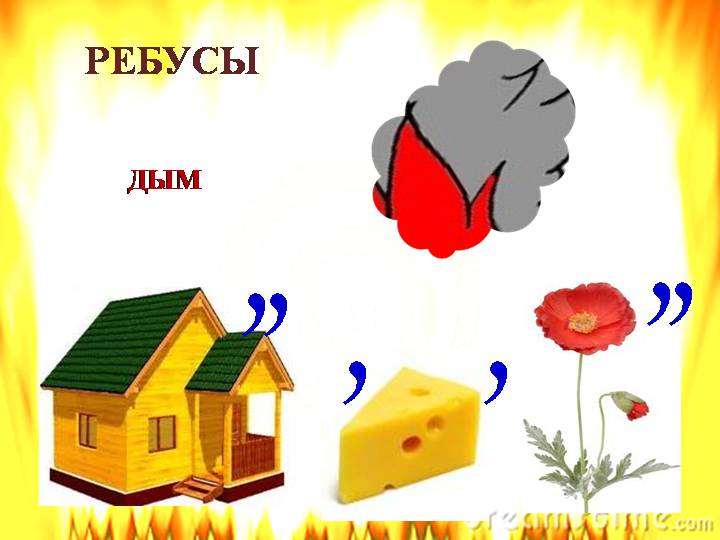 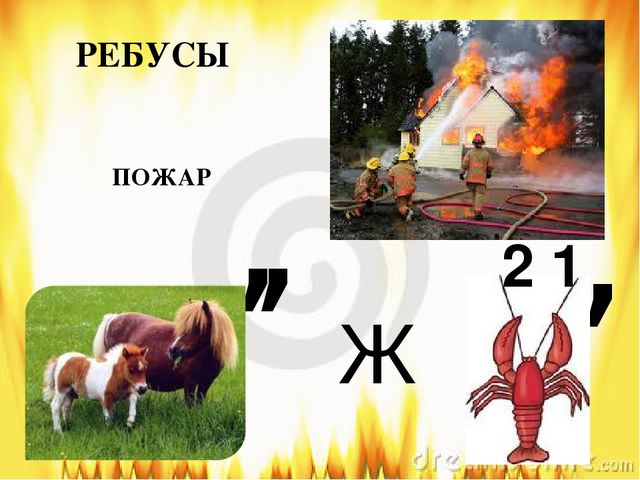 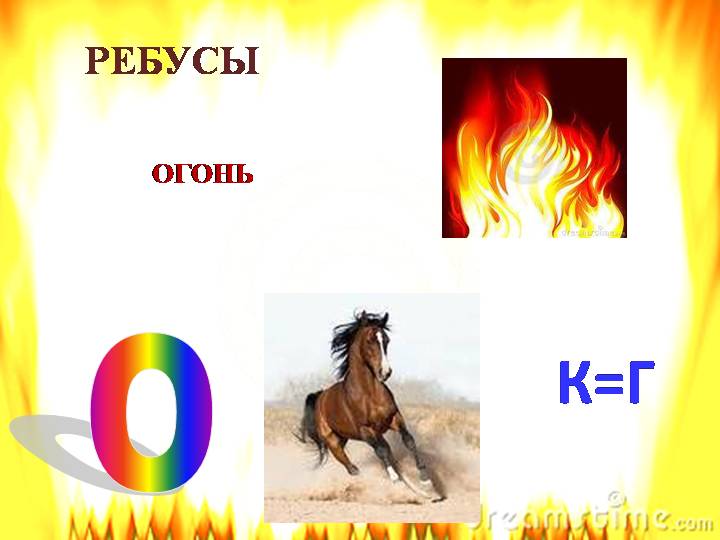 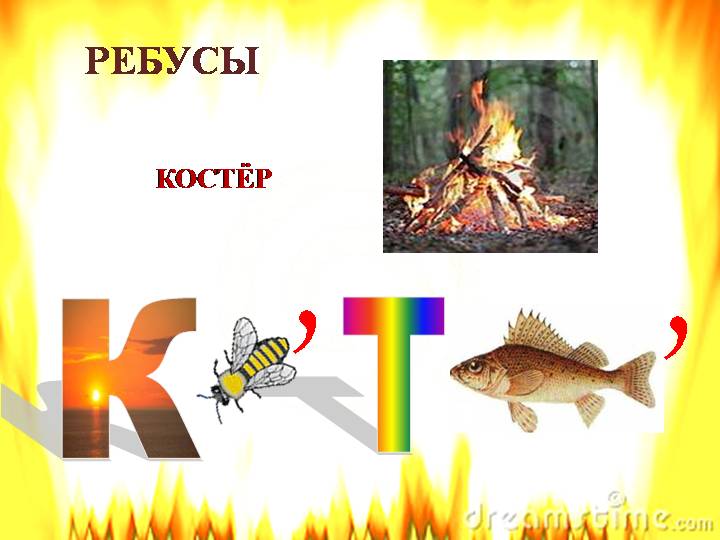 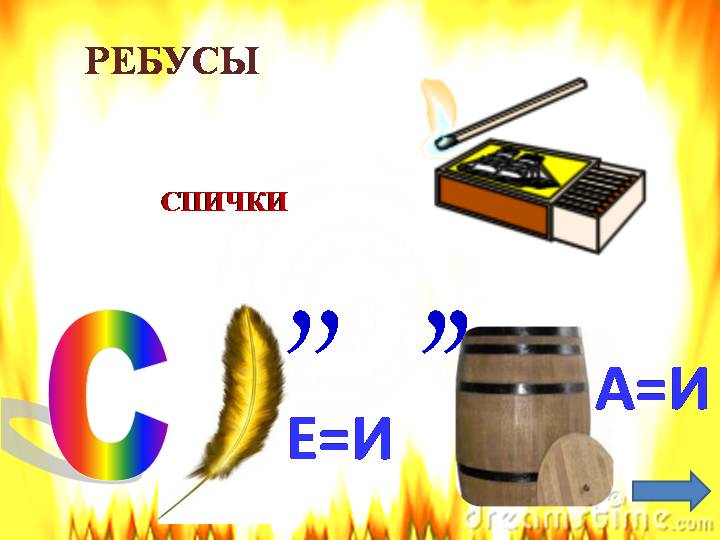 